NOMINATION FORMCITIZEN ENGINEER OF THE YEAR AWARD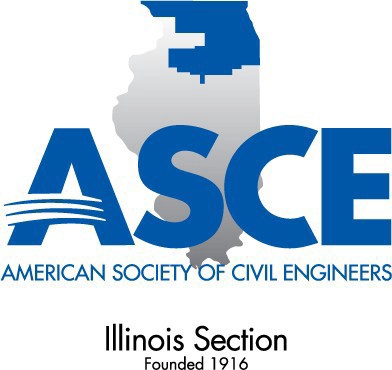 This award is presented to a Civil Engineer for volunteer efforts that have made a positive  impact  and  overall  contribution  for  the  betterment  of  our  world.    The following criteria will be considered in the selection process:Reside or be employed within the boundaries of the Illinois Section.Positive impact and significance of the Candidates public involvement activities in such areas as local and national legislation, improvement to the public welfare, education at all levels, non-profit volunteer organizations, community activities, etc.Originality of activities.Time commitment and level of effort.Submittal RequirementsA completed nomination form (this form).A nomination letter, no greater than three (3) pages, supporting the qualities listed on the front page of this form. Facts presented should include a description of the public involvement activities, number of people influenced, originality, and the candidate’s level of effort and time commitment for each activity. Biographical information, previous awards, letters of appreciation, or other examples of public recognition deserving consideration should also be provided.(Optional) Letters of recommendation - A letter, no greater than two (2) pages, can be from any person who  knows  the  nominee,  such  as  a client,  project manager, or leader of a community group or professional organization.Nominee shall not be considered for this award when currently serving as an active Illinois Section Officer, Board member (Director), and/or member of the Awards Committee.A properly submitted and qualified nomination will be considered for up to a total of three years following the year it is initially submitted provided nomination is still valid and the nominee confirms that he/she wishes to be considered each year.A nominator or nominee can submit additional supporting information, reference letters, etc. in subsequent years following the initial submittal.Please mail one (1) original and e-mail a PDF of the award application no later than JULY 17, 2020 to:Sarah HarbaughISASCE35W749 Bluff DriveSt. Charles, IL 60175
Phone: 630-443-8145
Email: illinoissection@isasce.orgCITIZEN ENGINEER OF THE YEAR AWARDNOMINATION FORMNominee:                                                                                                                        Employer:                                                                                                                       Title:                                                                                                                              Mailing Address:  Phone:	                                            _________________________        ______________________ 	Office                                          Home                                                   FaxEmail:   				  ASCE Member              Yes	No	     Membership No.:                                    	NOMINATED BY:Name:  	 Company:  	Address:  	Phone:                                                                                                                           E-mail:                                                                                                                           Signature:                                                              Date:                          